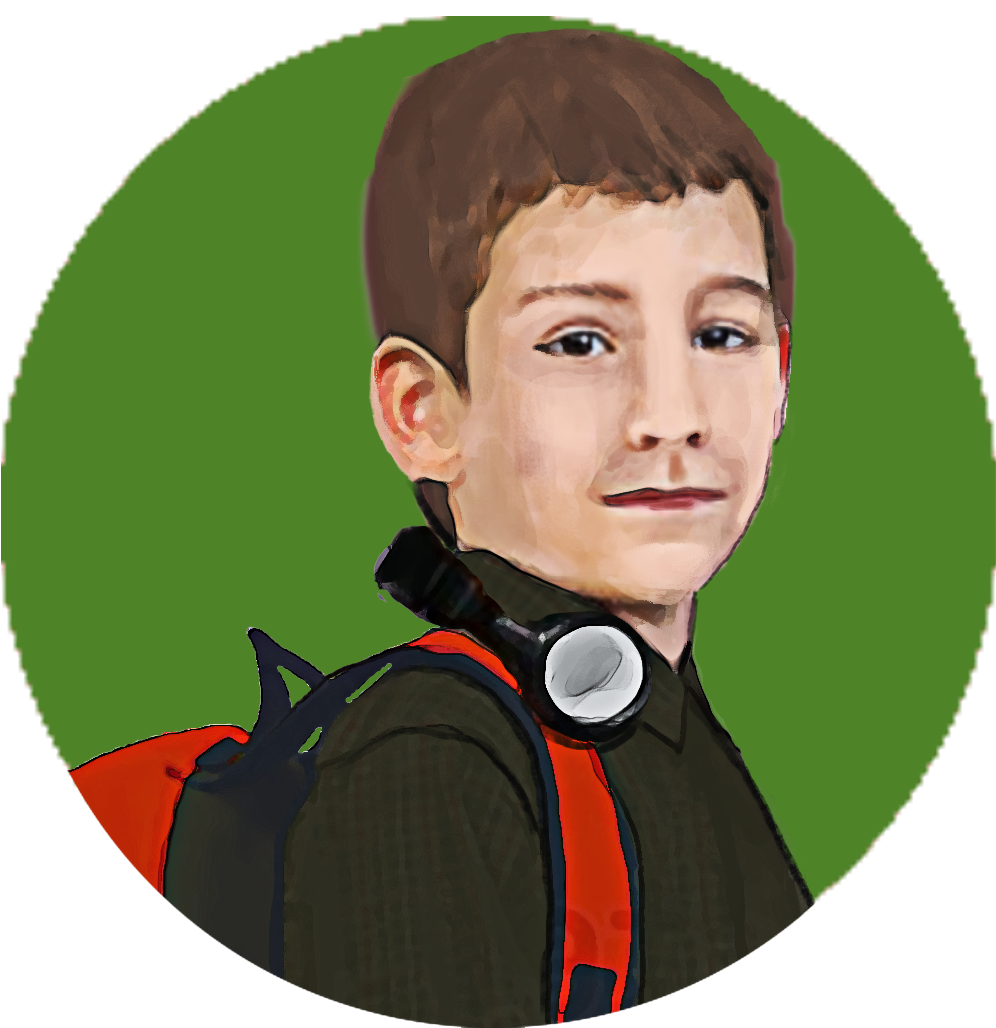 ServiceNomJours et heures de disponibilitéLocalEnseignant titulaireOrthopédagogueRécupération FrançaisRécupération Mathématique Récupération Anglais Récupération Histoire Récupération Sciences et technologie Récupération Éthique et cultureRécupération GéographieOrthophoniePsychologieTechnicien en éducation spécialiséGardien de sécuritéSurveillant du dînerPolicier éducateurInfirmièreHygiéniste dentaireAnimateur de vie spirituelle et d’engagement communautaireTechnicien en informatiqueAnimateur en sportsPersonnel technique pour la bibliothèqueTechnicien en laboratoireConcierge